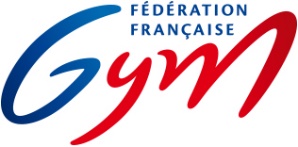 Fiche à retourner par mail (severine.mastro@ffgym.fr) ou lettre simple, au siège fédéral, 7 ter cour des petites écuries, 75010 Paris, pour le 2 avril 2017 au plus tard.Nom : ……………………………………………….. Prénom : 	Date de naissance : ………………………………. Profession : 	Nationalité : ………………………………………… N° de licence : 	Candidat à la Commission Nationale des Jeunes en tant que :- Jeune Gymnaste Gymnastique Artistique Masculine…………………..……………….…………….	- Jeune Gymnaste Gymnastique Rythmique………….…………………..……………………….…….	- Jeune Gymnaste Trampoline/Tumbling……………………………………..………………………….	- Jeune Gymnaste Gymnastique Aérobic…………………………………………………………………	- Jeune Gymnaste Gymnastique Acrobatique……………………………………..…………………….	- Jeune Gymnaste TeamGym……………………………………………………..………………………	Activités au sein des structures de la Fédération à la date de la candidature : Association : 	 Comité Départemental : 	 Comité Régional : 	 Zone Technique : 	 Fédération : 	Fait à ………………………..  le…………………….	Signature :